www.ks5u.com学业水平考试合格性考试模拟测试卷(一)(时间:60分钟　满分:100分)一、选择题:本大题共20小题,每小题3分,共60分。在每小题列出的四个选项中,只有一项符合题目要求。1.“立子以嫡不以长,立嫡以长不以贤。”这句话反映了西周时期的(　　)A.禅让制	B.分封制	C.宗法制	D.郡县制2.在某古典文献中,按关键词频率排序,依次是:“人”“仁”“君子”“礼”……该文献属于(　　)A.道家	B.儒家	C.法家	D.兵家3.唐朝天宝年间,土地买卖和兼并之风盛行,政府直接支配的土地日益减少。这一现象导致(　　)A.均田制的废弛     	B.轻徭薄赋政策的推行C.土地私有制的确立	D.农耕技术的革命性发展4.明初,为解决皇帝政务繁杂的问题,明成祖朱棣设立了(　　)A.枢密院 	B.内阁	C.军机处 	D.理藩院5.1844年,英国怡和洋行的一支满载茶叶的船队来到中国,它可以在下列哪些城市进行合法通商贸易(　　)A.宁波、上海	B.杭州、福州	C.厦门、重庆	D.苏州、广州6.有学者认为,同为中国近代影响深远的农民运动,“太平天国运动却比义和团运动更好地推进了中国的现代化”。其主要原因是太平天国(　　)A.建立了自己的政权	B.沉重地打击了清王朝的统治C.粉碎了列强瓜分中国的图谋D.在中国实施了发展资本主义的方案7.保守派、维新派和激进派都有机会争一日之短长。背后拖着长辫,心里眷恋帝制的老先生与思想激进的新人物并坐讨论,同席笑谑。这一场景最可能发生于(　　)A.洋务运动时期	B.戊戌变法时期C.辛亥革命时期	D.新文化运动时期8.一战期间,中国出现了兴办实业和“实业救国”的热潮,倡导“实业救国”的主要阶层是(　　)A.民族资产阶级 	B.无产阶级及人民群众C.地主阶级洋务派	D.官僚资产阶级9.“……你从不曾看见,四万万同胞像今天这样,团结得如钢似铁;千百万民族英雄,为了保卫祖国,洒尽他们的热血。”该歌词描述的历史事件(　　)A.基本结束北洋军阀在中国的统治	B.雪洗鸦片战争以来的民族耻辱C.结束帝国主义在中国统治的历史	D.体现人民群众支援解放战争的豪情10.1985年8月28日,邓小平同志指出:“公有制包括全民所有制和集体所有制,现在占整个经济的百分之九十以上。同时,发展一点个体经济,吸收外国的资金和技术,欢迎中外合资合作,甚至欢迎外国独资到中国办工厂,这些都是对社会主义经济的补充。”这一讲话(　　)A.成为我国社会主义改造的指导思想	B.明确提出建立社会主义市场经济体制的目标C.推动城市经济体制改革的全面展开	D.决定开放沿海开放城市和沿海开放区11.1986年3月,王大珩、王淦昌、杨嘉墀和陈芳允四位科学家提出“关于跟踪研究外国战略性高技术发展的建议”。在充分论证的基础上,党中央、国务院果断决策,于1986年11月启动实施了“高技术研究发展计划(863计划)”。由此可知,当时中国(　　)A.科教兴国战略加速了科技发展	B.旨在以高技术为先导提高创新能力C.市场经济体制推动了科技进步	D.科技转化为生产力的速度不断加快12.在全部罗马法的内容中,“私法”部分是精华,其特点是保护私有财产和承认个人人格。“私法”在当时的主要作用是(　　)A.保证人人都能享有法律赋予的权利	B.调节社会和经济生活中的纠纷C.维护奴隶主对奴隶的剥削和压迫	D.促进奴隶制发展13.1876年的欧洲,法、德两国的国家元首都可以做的事情是(　　)A.统率三军	B.主宰议会	C.创制法律	D.任职终身14.十月革命后,列宁说:“我们有权自豪,而且我们确实很自豪,因为我们有幸能够开始建设苏维埃国家,从而开创全世界历史的新时代,由一个新阶级实行统治的时代。”材料中的“新时代”是指(　　)A.无产阶级革命运动	      B.在俄国开辟出实现现代化的道路C.人类社会开始进入社会主义	D.不再参加帝国主义战争15.文艺复兴时期许多文学作品,讲述性格各异的人物故事,内容尽显人间百态。这些作品的出现主要是因为(　　)A.传统文学的继承	B.民主政治的完善	C.人文主义的影响	D.宗教神学的废除16.英国女演员弗朗丝·金伯尔对幼年(1830年)搭乘的一种新式交通工具,曾有如下描述:“现在我们以它的最高速度——每小时30英里(48千米)——出发,它比鸟的飞翔速度还要快。你难以想象切开空气向前奔跑的感觉是怎样的——它的运动也十分平稳。”据此判断,这种新式交通工具是(　　)A.帆船	    B.蒸汽机车	   C.飞机	   D.汽车17.“诚信”是现代经济正常运行的重要保障。罗斯福新政的措施中具有诚信机制作用的是(　　)A.整顿银行金融体系	   B.奖励农民压缩农业产品C.兴办公共工程,减少失业	D.制定公平竞争法规,避免盲目竞争18.1966～1975年,苏联社会生产总值年均增长率达5.3%,工业总产值从2 294亿卢布上升到5 112亿卢布,农业生产总值从883亿卢布上升到1 128亿卢布。这说明当时苏联(　　)A.农民生活改善	B.注重发挥市场作用C.改革成效明显	D.突破了斯大林模式19.据中新社布鲁塞尔2017年2月22日电,世贸组织宣布《贸易便利化协定》正式生效,要求各成员提高跨境贸易的透明度,减少货物进出口的程序,促进中小企业参与到全球价值链之中。据此可知,世界贸易组织的宗旨是(　　)A.巩固区域集团化	B.消除国际竞争	C.推动贸易自由化	D.促进国际合作20.“19世纪30年代以后,欧美资本主义国家的社会矛盾日趋尖锐。许多作家开始用冷静的眼光来观察和审视现存社会的各种现象,于是一种以深刻批判社会矛盾为基本特征的文学流派在欧洲各国蓬勃兴起。”这一文学流派是(　　)A.新古典主义	B.浪漫主义C.现实主义  	D.现代主义二、非选择题:本大题共2小题,每小题20分,共40分。21.阅读下列材料,回答问题:材料一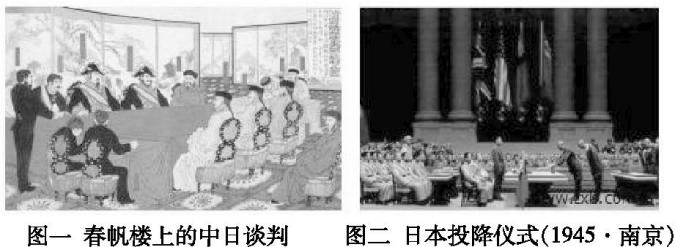 材料二　现代中国外交概况——《中华人民共和国外交史》(1)材料一中图一、图二所示的场景分别反映哪一历史事件?这两个事件对中国国际地位各产生什么影响?(8分)(2)根据材料二,概括现代中国外交活动的特点。(4分)(3)与近代外交相比,中国现代外交具有明显的改变。结合材料二分析其政治原因。(8分)22.阅读下列材料,回答问题:材料一　人类历史发展为世界历史,经历了一个漫长的过程。一些生物学家认为,自哥伦布大交换发生后,生物系统中曾经截然不同的地方都变得相似了。……“冒烟的草叶”是第一个扩散到欧洲、亚洲和非洲的产品,成为大交换浪潮的浪头。大交换的影响是多方位的。马克思曾经指出:“世界历史不是过去一直存在的;作为世界史的历史是结果”。这个历史结果是经历了15、16世纪以来一系列重大转折之后才出现的。——据吴于廑《世界历史》、[美]查尔斯·曼恩《1493:物种大交换开创的世界史》等整理材料二　美洲历史通常被说成是欧洲人来到一片几乎无人居住的荒野。但是数个世纪以来,大多数外来者都是非洲人,而这片土地并不是空荡荡的,而是住满了数以百万计的原住民……当教科书开始认识到这一半球中的大多数人口的构成的时候,这些人也大都被描绘成欧洲人扩张中的无助的受害者:印第安人在殖民者的袭击到来之前逃跑,非洲人被套上枷锁在种植园中被鞭子驱赶着劳作。……奴隶制迫使数以百万计的非洲人和印第安人忍受痛苦而悲惨的生活,迫使这些地区卷入世界近代化的进程。——[美]查尔斯·曼恩《1493:物种大交换开创的世界史》(1)指出材料一中“冒烟的草叶”的传播路径,结合所学简要概括15、16世纪以来世界发生的打破各国、各地区、各民族间闭关自守状态的一系列重大转折。(12分)根据材料二并结合所学,分析归纳殖民主义者暴富的重要途径,指出16世纪第一批被掠贩非洲黑人的命运。(8分)参考答案一、选择题1.C　材料中确定了嫡长子继承制度,解决了统治阶级内部的权力分配问题,符合宗法制的特征,故C项正确。禅让制是用民主方式推选首领的方法,不是以血缘为标准,排除A项;分封制是管理地方的制度,是宗法制的外在表现,排除B项;郡县制是官僚政治的体现,不是按照血缘继承关系,排除D项。2.B　根据材料“‘仁’‘君子’‘礼’”等信息并结合所学知识可知,中国古代儒家主张“仁”“礼”等,材料内容体现的是儒家思想主张,故B项正确。根据所学知识可知,道家主张无为、顺应自然;法家主张法治;兵家主要是研究军事问题,善于总结战争经验,对后代军事学有很大的影响,A、C、D三项均与题干不符。3.A　均田制下政府分配的土地都是无主荒地和政府所有的土地,政府直接支配的土地减少必然导致均田制趋向崩溃,故选A项。政府直接支配的土地减少导致的是均田制的废弛,与税收政策和农耕技术没有直接关系,排除B、D两项;土地私有制在唐代之前就早已确立,排除C项。4.B　为减轻皇帝负担,协助皇帝处理全国政务,明太祖设殿阁大学士作为侍从顾问,明成祖时正式确立内阁制度,故B项正确。5.A　本题关键信息是“1844年”“英国”“通商贸易”。1842年中英签订《南京条约》,规定开放广州、厦门、福州、宁波、上海五处为通商口岸,故该船队可以在上述五个城市进行合法通商贸易。故选A项。6.B　本题旨在考查太平天国运动的历史功绩,题眼是“现代化”。太平天国运动所建立的政权依然是封建性质的,所以不能更好地推进中国现代化,故A项错误;太平天国运动沉重地打击了清王朝的统治,在一定程度上加速了清政府的灭亡,所以更好地推进了中国的现代化,故B项正确;粉碎了列强瓜分中国的图谋是义和团运动的历史功绩,故C项错误;太平天国运动只是提出了发展资本主义的方案,但并未实施,故D项错误。7.D　新文化运动时期,蔡元培主持之下的北京大学,倡导“思想自由,兼容并包”,使各种社会思潮在学生中间流传,各种思想的代表人物汇集一处,激烈争论,各不相让,故选D项。8.A　中华民国建立后,颁布了奖励实业的措施,激发了民族资产阶级投资近代企业的热情,从而掀起了“实业救国”的热潮。9.B　出现全国同胞团结一致保卫祖国的情况是在抗日战争期间,抗日战争的胜利血洗了鸦片战争以来的民族耻辱,故选B项。A项与北伐战争有关,C项发生在新中国成立之后,D项与解放战争有关,均不符合题意,排除。10.C　根据材料“1985年8月28日”“发展一点个体经济,吸收外国的资金和技术,欢迎中外合资合作,甚至欢迎外国独资到中国办工厂”并结合所学知识可知,邓小平这一讲话推动了城市经济体制改革的全面展开,故C项正确。A项指的是1953年的过渡时期总路线;B项是1992年中共十四大上提出的;D项强调的是对外开放。11.B　材料内容叙述了实施863计划的时代背景,说明当时中国的目的是以高技术为先导提高创新能力,答案为B项。科教兴国战略是1995年提出的,A项错误;中国社会主义市场经济体制的初步建立是在21世纪初,C项排除;D项在材料中没有体现,排除。12.B　私法主要解决个人在私有财产方面的纠纷。A项明显不对,C项不符合私法的适用范围。“私法”与奴隶制发展无关,排除D项。故选B项。13.A　比较在政治体制上都建立了代议制的法德两国政体,可以发现法国总统和德国皇帝都可以做的事情只有A。14.C　要想理解“新时代”,必须弄清楚十月革命前后世界历史的变化。革命前,是资本主义统治世界,革命后,打破了资本主义一统天下的局面,开始进入社会主义时代,故答案选C。15.C　文艺复兴时期的人文主义,强调人的地位和价值,肯定世俗生活的享受和乐趣,关注对人、社会与自然的研究。出现材料中现象的原因主要是人文主义的影响。C项正确。16.B　据材料“1830年”可知,本题考查的是第一次工业革命时期的新式交通工具,结合所学可知B项正确。帆船不是新式交通工具,故A项错误;汽车、飞机是第二次工业革命的成果,故C、D两项错误。17.A　1929～1933年经济危机首先爆发于美国金融领域,导致政府失信于民众,罗斯福首先整顿金融,以此建立诚信机制,恢复人们对政府和市场的信心,故A项正确。B项是罗斯福新政中调整农业的措施;C项是以工代赈,是对民众的救济措施;D项是新政中干预工业的措施。18.C　根据材料数据可知,苏联在勃列日涅夫执政时期农业和工业都获得了发展,尤其是工业发展迅速,说明当时改革取得了一定的成果,C项符合题意。当时苏联仍然存在农轻重比例失调的问题,农民生活并未改善,A项排除。当时苏联的经济体制是计划经济体制,B项排除。勃列日涅夫改革并没有突破斯大林模式,D项排除。19.C　世界贸易组织致力于促进各国市场的开放,调解贸易纠纷,实现全球范围内的贸易自由化,故C项符合材料主旨。20.C　19世纪中期,资产阶级夺取政权后,资本主义社会的黑暗使得人民及先进的知识分子产生了不满和苦闷的情绪。因此他们要求真实地表现现实,并且对现实加以暴露和批判。注重表现社会现实,强调艺术的时代特点,直接描写当前的时代风貌和斗争,这是现实主义文学,故选C项。二、非选择题21.(1)事件:图一:签订《马关条约》;(2分)图二:抗日战争胜利(日本向中国正式投降)。(2分)影响:图一:半殖民地化程度大大加深(进一步削弱中国的国际地位)。(2分)图二:提高了中国的国际地位。(2分)(2)阶段性;自主外交或和平外交。(4分)(若答“独立自主的和平外交”给2分。若答出其他符合题意、言之有理的答案亦可。每点2分)(3)新中国成立(中国共产党的正确领导);有利的国际政治环境(美苏冷战);审时度势制定外交政策;毛泽东、周恩来等政治家的外交努力等。(8分。答出符合题意、言之有理的两点即可)22.(1)路径:美洲—欧洲—欧美之外。(4分)转折:地理大发现(开辟新航路,“发现”新大陆);海外殖民扩张;开启世界市场的形成之路;(6分。任答两点即可)世界逐渐从分散走向整体。(2分)(2)途径:殖民掠夺、屠戮(种族灭绝);(3分)不平等贸易。(3分)命运:成为黑奴;命运悲惨。(2分)(言之有理,酌情给分)时期代表性外交活动20世纪50年代参加日内瓦会议、万隆会议20世纪60年代与坦桑尼亚等17个国家建交20世纪70年代重返联合国,中日、中美建交20世纪80年代以来参加联合国维和行动,推动成立上海合作组织